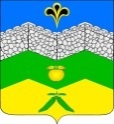 администрация адагумского сельского поселения крымского района                             ПОСТАНОВЛЕНИЕот 20.12.2019г.	       №  209                                                               хутор  АдагумОб утверждении Порядка выдачи согласия в письменной форме владельцем автомобильной дороги местного значения на строительство, реконструкцию, капитальный ремонт, ремонт пересечения автомобильной дороги местного значения с другими автомобильными дорогами и примыкания автомобильной дороги местного значения к другой автомобильной дороге, а также перечня документов, необходимых для выдачи такого согласияВ соответствии с Федеральным законом от 8 ноября 2007 года № 257-ФЗ "Об автомобильных дорогах и о дорожной деятельности в Российской Федерации и о внесении изменений в отдельные законодательные акты Российской Федерации", Федеральным законом от 6 октября 2003 года № 131-ФЗ "Об общих принципах организации местного самоуправления в Российской Федерации" п о с т а н о в л я ю:1. Утвердить Порядок выдачи согласия в письменной форме владельцем автомобильной дороги местного значения на строительство, реконструкцию, капитальный ремонт, ремонт пересечения автомобильной дороги местного значения с другими автомобильными дорогами и примыкания автомобильной дороги местного значения к другой автомобильной дороге, а также перечень документов, необходимых для выдачи такого (приложение).2. Ведущему специалисту администрации Адагумского  сельского поселения Крымского района Е.Г. Медведевой обнародовать настоящее постановление путем размещения на информационных стендах, расположенных на территории Адагумского  сельского поселения Крымского района и разместить на официальном сайте администрации Адагумского  сельского поселения Крымского района в сети Интернет.3. Контроль за выполнением настоящего постановления оставляю за собой.4. Постановление вступает в силу со дня официального обнародования.Глава Адагумского  сельского поселения Крымского района 					                     А.В.ГрицютаПРИЛОЖЕНИЕк постановлению администрации Адагумского  сельского поселения Крымского районаот 20.12.2019г. № 209Порядок выдачи согласия в письменной форме владельцем автомобильной дороги местного значения на строительство, реконструкцию, капитальный ремонт, ремонт пересечения автомобильной дороги местного значения с другими автомобильными дорогами и примыкания автомобильной дороги местного значения к другой автомобильной дороге, а также перечня документов, необходимых для выдачи такого согласия1. Общие положения1.1. Настоящий порядок выдачи согласия в письменной форме владельцем автомобильной дороги местного значения на строительство, реконструкцию, капитальный ремонт, ремонт пересечения автомобильной дороги местного значения с другими автомобильными дорогами и примыкания автомобильной дороги местного значения к другой автомобильной дороге, а также перечень документов, необходимых для выдачи такого согласия (далее - Порядок), разработан в соответствии с Федеральным законом от 8 ноября 2007 года № 257-ФЗ "Об автомобильных дорогах и о дорожной деятельности в Российской Федерации и о внесении изменений в отдельные законодательные акты Российской Федерации", Федеральным законом от 6 октября 2003 года № 131-ФЗ "Об общих принципах организации местного самоуправления в Российской Федерации", уставом Адагумского  сельского поселения Крымского района.1.2. Настоящий Порядок регулирует отношения, возникающие в связи со строительством, реконструкцией, капитальным ремонтом, ремонтом пересечения и примыкания федеральных, региональных, межмуниципальных и частных автомобильных дорог с автомобильными дорогами местного значения муниципального образования Адагумского  сельского поселения Крымского района.1.3. Настоящий Порядок является обязательным для исполнения юридическими и физическими лицами, осуществляющими строительство, реконструкцию, капитальный ремонт, ремонт пересечения автомобильной дороги местного значения с другими автомобильными дорогами и примыкания автомобильной дороги местного значения к другой автомобильной дороге (далее - Заказчик (застройщик), Заявитель).1.4. Для целей настоящего Порядка владельцем автомобильных дорог признается администрация Адагумского  сельского поселения Крымского района. Органом, уполномоченным на выдачу согласия в письменной форме владельцем автомобильной дороги местного значения на строительство, реконструкцию, капитальный ремонт, ремонт пересечения автомобильной дороги местного значения с другими автомобильными дорогами и примыкания автомобильной дороги местного значения к другой автомобильной дороге (далее - Согласие), от лица владельца автомобильных дорог местного значения является администрация Адагумского  сельского поселения Крымского района (далее - Администрация).1.5. Строительство, реконструкция являющихся сооружениями пересечения автомобильной дороги с другими автомобильными дорогами и примыкания автомобильной дороги к другой автомобильной дороге допускаются при наличии разрешения на строительство, выдаваемого в соответствии с Градостроительным кодексом Российской Федерации и Федеральным законом от 8 ноября 2007 года      № 257-ФЗ "Об автомобильных дорогах и о дорожной деятельности в Российской Федерации и о внесении изменений в отдельные законодательные акты Российской Федерации", и согласия Администрации в письменной форме.Строительство, реконструкция являющихся сооружениями пересечения автомобильной дороги местного значения с другими автомобильными дорогами (далее - пересечения) и примыкания автомобильной дороги местного значения к другой автомобильной дороге (далее - примыкания) допускаются при наличии согласия Администрации в письменной форме.1.6. Капитальный ремонт, ремонт пересечения и примыкания в отношении автомобильных дорог местного значения допускаются при наличии согласия Администрации в письменной форме. При этом с Администрацией должны быть согласованы порядок осуществления работ по капитальному ремонту, ремонту указанных пересечений и примыканий и объем таких работ.1.7. Согласие Администрации в письменной форме, указанное в пунктах 1.5, 1.6 настоящего Порядка, должно содержать технические требования и условия, подлежащие обязательному исполнению лицами, осуществляющими строительство, реконструкцию, капитальный ремонт и ремонт пересечения и примыкания (далее - технические требования).1.8. При согласовании строительства, реконструкции, капитального ремонта, ремонта пересечения и примыкания Администрация обязана информировать лиц, которые планируют осуществлять строительство, реконструкцию, капитальный ремонт, ремонт таких пересечений и примыканий, о планируемых реконструкции, капитальном ремонте автомобильных дорог и о сроках их реконструкции, капитального ремонта.1.9. Согласие Администрации в письменной форме, указанное в пунктах 1.5, 1.6 настоящего Порядка, либо мотивированный отказ в его предоставлении выдается в срок не более чем 30 календарных дней со дня поступления заявления о предоставлении такого Согласия в Администрацию.2. Порядок получения Согласия2.1. В целях строительства, реконструкции, капитального ремонта и ремонта пересечения или примыкания автомобильной дороги местного значения с другими автомобильными дорогами Заказчик (застройщик) направляет в Администрацию заявление о выдаче Согласия (далее - заявление) с приложением следующих документов:1) пояснительной записки с указанием видов работ;2) схемы предполагаемого пересечения или примыкания в отношении автомобильной дороги местного значения, составленной не ранее двух лет до даты обращения, выполненной на основе топографической съемки в масштабе 1:500, отображающей элементы обустройства автомобильной дороги (дорожные знаки, дорожные ограждения, светофоры, остановочные пункты, объекты, предназначенные для освещения автомобильных дорог, пешеходные дорожки, стоянки (парковки) транспортных средств, тротуары), наименование и направление автомобильной дороги. На плане указываются границы земельного участка, к которому предполагается устройство примыкания или пересечения для последующего подъезда;3) технологических и конструктивных решений линейного объекта;4) выписки из единого государственного реестра недвижимости в отношении земельного участка (участков), на котором(ых) планируется выполнение работ по строительству, реконструкции, капитальному ремонту, ремонту (предоставляется в случае если такие земельные участки сформированы).2.2. В заявлении должно быть указано:1) для юридических лиц - наименование, организационно-правовая форма, основной государственный регистрационный номер (ОГРН), идентификационный номер налогоплательщика (ИНН), юридический и почтовый адрес, фамилия, имя, отчество (при его наличии) руководителя, телефон, факс (при наличии), адрес электронной почты (при наличии), сведения о лице, действующем по доверенности от руководителя с приложением копии доверенности (в случае если заявление подписывается представителем);2) для физических лиц - фамилия, имя и отчество (при его наличии), место жительства, данные документа, удостоверяющего личность, сведения о лице, действующем по доверенности, с приложением копии доверенности (в случае если заявление подписывается представителем);3) цель получения Согласия;   4) планируемое место пересечения и (или) примыкания относительно автомобильной дороги местного значения (номер и наименование автомобильной дороги с указанием участка в километрах, метрах и стороны (правая или левая);5) кадастровый номер земельного участка (участков), в случае если такой земельный участок сформирован и осуществлена его постановка на государственный кадастровый учет, на котором(ых) планируется выполнение работ по строительству, реконструкции, капитальному ремонту, ремонту;6) наименование, серия, номер и дата выдачи документа, устанавливающего или подтверждающего права на земельный участок (участки), на котором(ых) планируется выполнение работ по строительству, реконструкции, капитальному ремонту, ремонту (указывается в случае, если такой земельный участок сформирован и осуществлена его постановка на государственный кадастровый учет);7) вид планируемых работ на объекте (строительство, реконструкция, капитальный ремонт, ремонт);8) срок, в течение которого будут осуществляться работы;9) перечень документов, прилагаемых к заявлению;10) способ получения Согласия (почтовой связью, лично под подпись);11) дата, подпись, должность, печать при наличии, фамилия, имя, отчество (при его наличии) Заявителя.2.3. Регистрация заявления осуществляется в течение одного рабочего дня с даты поступления заявления в Администрацию в соответствии с Инструкцией по делопроизводству.2.4. В течение пяти календарных дней с даты регистрации заявления муниципальный служащий Администрации, ответственный за выдачу Согласия, проверяет состав и полноту сведений и документов, указанных в пунктах 2.1, 2.2 настоящего Порядка, и принимает решение о рассмотрении заявления или об отказе в рассмотрении такого заявления.2.5. Основаниями для отказа в выдаче Согласия являются:- отсутствие сведений или документов, указанных в пунктах 2.1, 2.2 настоящего Порядка;- несоответствие размещения пересечения и (или) примыкания требованиям законодательства Российской Федерации.2.6. В случае принятия решения о выдаче Согласия муниципальный служащий Администрации, ответственный за выдачу Согласия, оформляет Согласие в виде письма на официальном бланке Администрации в адрес Заявителя с указанием следующих сведений:- сведения о Заявителе, которому выдается Согласие;- планируемое место пересечения и (или) примыкания относительно автомобильной дороги местного значения (номер и наименование автомобильной дороги с указанием участка в километрах, метрах и стороны (правая или левая);- цель получения Согласия;- кадастровые номера земельных участков (указывается при наличии);- технические требования и условия, обязательные для исполнения;- срок действия Согласия;- подпись главы Адагумского  сельского поселения Крымского района.3. Контроль и ответственность за нарушение настоящего Порядка3.1. Лица, осуществляющие строительство, реконструкцию, капитальный ремонт, ремонт пересечений или примыканий без предусмотренного пунктом 1.7 настоящего Порядка Согласия или с нарушением технических требований, по требованию органа, уполномоченного на осуществление государственного строительного надзора, и (или) Администрация обязаны прекратить осуществление строительства, реконструкции, капитального ремонта, ремонта пересечений и примыканий и осуществить снос незаконно возведенных сооружений, иных объектов и привести автомобильную дорогу местного значения в первоначальное состояние.3.2. Лица, осуществляющие строительство, реконструкцию, капитальный ремонт, ремонт пересечений или примыканий, несут ответственность в соответствии с законодательством Российской Федерации.4. Досудебный (внесудебный) порядок обжалования решений и действий (бездействия) органа, уполномоченного на выдачу Согласия, а также должностных лиц или муниципальных служащих4.1. Заявитель имеет право на досудебное (внесудебное) обжалование решений, действий (бездействия) Администрации, его должностных лиц или муниципальных служащих при осуществлении выдачи Согласия.4.2. Заявитель может обратиться с жалобой в письменной форме по почте, в том числе при личном приеме Заявителя, или в электронной форме.В электронной форме жалоба может быть подана Заявителем посредством официального сайта Адагумского  сельского поселения Крымского района в информационно-телекоммуникационной сети «Интернет» (https://adagum-adm.ru/).4.3. Прием жалоб осуществляется Администрацией по адресу: хутор Адагум, улица Советская, 144, в рабочие дни: вторник, четверг с 8-00 до 16-00; перерыв с 12-00 до 13-00, e-mail: adagum_se@mail.ruВ случае подачи жалобы при личном приеме Заявитель представляет документ, удостоверяющий его личность, в соответствии с законодательством Российской Федерации.